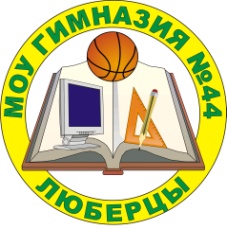 МУНИЦИПАЛЬНОЕ ОБЩЕОБРАЗОВАТЕЛЬНОЕ УЧРЕЖДЕНИЕГИМНАЗИЯ № 44МУНИЦИПАЛЬНОГО ОБРАЗОВАНИЯ ЛЮБЕРЕЦКИЙ МУНИЦИПАЛЬНЫЙ РАЙОН МОСКОВСКОЙ ОБЛАСТИУрок русского языка в 1 классе. (Знакомство с новым материалом.)Тема урока: «Сочетания жи-ши»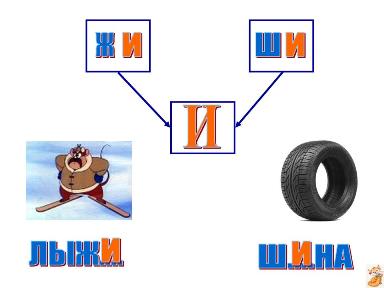 Разработала и провела урок учитель начальных классов Никишова Светлана Аркадьевна2013 – 2014 уч.годЦели: познакомить с правилом написания сочетания жи-ши;  повторить знания о шипящих звуках [ж] и [ш];учить писать слова с сочетанием жи-ши; развивать орфографическую зоркость, мелкую моторику рук посредством пальчиковой гимнастики; развивать речь, внимание, мышление, самостоятельность; воспитывать трудолюбие, аккуратность, бережное отношение к природе, друг другу;воспитывать организованность, умение работать сообща.Оборудование: презентация, компьютерная технология.ХОД УРОКА.Организационный момент.Придумано кем-то просто и мудро.
При встрече здороваться «Доброе утро!»
Доброе утро солнцу и птицам,
Доброе утро улыбчивым лицам.
Пусть каждый становится добрым, доверчивым
И доброе утро длится до вечера.Провожу воспитательный момент о значении добрых слов.Мотивация к учению.– Начинаем наш урок русского языка с логической задачи. Внимательно слушаем:   «В тишине лесной глуши. Жили мыши и ежи. Ежи и мыши решили подружиться и купили друг другу подарки: калоши и лыжи. Мыши купили ежам калоши. А что подарили ежи? Слайд №1Ученик: Ежи и мыши решили подружиться и купили друг другу подарки: калоши и лыжи. Мыши купили ежам калоши. Значит, ежи подарили мышам лыжи.- Что вы заметили в этой задаче? ( Предположения детей)- Установите, какие буквосочетания имеются в названиях животных и подарках?Ученик: В названиях животных и подарках имеются буквосочетания жи-ши.III.  Сформулированные  темы и задач урока. Слайд №2-  Сформулируйте тему урока.Ученик: Темы урока «Сочетания жи-ши». Слайд № 3-  Исходя из темы урока, давайте поставим  цели, используя опорные слова, расположенные на доске.Слайд №4познакомиться…     
учиться…Ученик: Цель урока познакомиться с правилом  написания сочетания жи-ши; учиться писать слова с сочетаниями жи-ши.- Тема урока обозначена, цели поставлены, приступаем к их выполнению. Работу начнем с минутки чистописания.IV.   Минутка чистописания. Слайд №5.-  Послушайте загадку. Буква, с которой мы будем работать на минутке чистописания, находится в одном из слов логической задачи, которая является названием животного и обозначает: согласный, звонкий парный, твердый непарный звук. Какая это буква, и в каком слове она находится? -  На чистописании  будем писать букву Ж и ж, так как ответ  логической  задачи есть слово ежи, (слайд №6) обозначает согласный, звонкий парный, твердый непарный звук.Запись на доске: Ж Жж Жжж ж … - Найдите закономерность и допишите по образцу в тетради.
Далее веду работу над правильностью написания буквы.- В ком случаях мы пишем заглавную букву Ж ? ( Ответы детей)V.   Работа над новой темой. Слайд №7.    1.  Работа у доски.-  Продолжим работу над темой урока. Я сейчас буду загадывать загадки, а вы их отгадаете и запомните отгадки в том порядке, в котором они прозвучат. Читают дети у доскиМы – проворные сестрицы –
Быстро бегать мастерицы.
В дождь – лежим,
В снег – бежим.
Уж такой у нас режим.                                ЛыжиЛежала между ёлками
Подушечка с иголками.
Тихонечко лежала,
Потом вдруг убежала.                                  ЁжикВяжет мама длинный шарф,
Потому что сын …                                      ЖирафЧто за маленький народ?
Кошке спать он не даёт,
В кладовой шныряет,
Крупу собирает.                                           МышиОтгадай загадку: кто мы?
В ясный день сидим мы дома.
Дождь идёт – у нас работа:
Топать – шлепать по болотам.                    ГалошиДля мамы сегодня внимательный сын
Чудесные розы поставил в …                    Кувшин-  Назовите отгадки в том порядке, в котором они прозвучали. (Заслушиваются ответы учащихся)-  Посмотрите на доску. Слайд № 8.На доске запись (слова записаны в два столбика)лыжи                         мыши
ёжик                          галоши
жираф                       кувшин-   Прочитайте слова первого столбика. 
–  Какое буквосочетание одинаковое вы заметили в этих словах?Ученик: В словах первого столбика одинаковое буквосочетание ЖИ-   Прочитайте слова второго столбика.
–  Какое одинаковое буквосочетание  в этом столбике?Ученик: В словах второго столбика одинаковое буквосочетание ШИ-   Сформулируйте правило.Ученик: Сочетание ЖИ-ШИ пишется с буквой И. Слайд №9.-  Как вы думаете, почему так повелось в русском языке – писать ЖИ – ШИ с буквой И, а не с Ы, как нам слышится?Дети смотрят анимацию обучающую «Сказка про Жи -  Ши Ячменева М. А.»Ссылка  ...ndqUL-K9uHI&feature=related2.  Работа со сказкой.(Как запасной вариант можно прочитать сказку «Почему ЖИ и ШИ пишутся с буквой И?»)Сказка.           Жили-были буквы Ж и Ш, и дружили они с гласной Ы. Буквы весело вместе проводили время: играли в догонялки, прятки, грелись на зелёной травке под солнышком. Однажды буквы решили пойти в лес, чтобы насобирать вкусной земляники.  Ж, Ш и Ы взяли корзинки, и ,весело напевая песенку, зашагали к лесу. По дороге они встретили букву И. Она спросила: « Буквы, возьмите меня с собой?». Буквы ей ответили: «Пойдём, вместе веселее». И снова весело напевая,  Ж, Ш, Ы и И отправились за земляникой.В лесу они старались держаться друг друга. Но вот случилось так, что Ж  и Ш  провалились в яму.  «Помогите нам!» -закричали они. Буквы Ы и И  подбежали к краю ямы, заглянули вниз. Яма оказалась глубокой, и буквы не смогли вытащить Ж и Ш. Гласные Ы и И побежали домой за верёвкой.Когда они возвращались в лес, начало темнеть. Буква Ы  испугалась: «Ой, становится темно. Я боюсь возвращаться в лес. Я не пойду». «Но там же наши друзья! Им нужна наша помощь!»  - сказала буква И. «Нет, я не пойду!»- сказала Ы  и убежала домой.Буква И, запинаясь за коренья, торчавшие из земли, добежала до ямы.  Ж и Ш уже дрожали от холода. И  бросила им верёвку  и по одному вытащила их из ямы. Буквы, взявшись за руки, побежали домой.С тех пор дружба у Ж и Ш с гласной Ы разладилась. Лучшей подругой для них стала буква И.Поэтому просьба: ЖИ и ШИ всегда пиши с гласной И.Провожу воспитательную беседу о дружбе.3.  Работа в парах. -  Сможем мы запомнить это правило прямо на уроке? Повторите друг другу. Кто дружно работал в паре? Поднимите руку? VI.  Физкультминутка.-  А сейчас проведем физкультминутку и еще раз повторим правило. Если в слове вы услышите буквосочетание ЖИ – наклоны туловища, если ШИ – приседание. Будьте внимательны.Кто поработал – едой себя тешит.
Кто не работал – затылок чешет.
Только трудом держится дом.
Поработай с душой – станут любоваться.
Поработай без души – станут насмехаться.
У лентяя подол горит, а он греется лежит.
Покажи себя в работе – будешь в почете.
Искру туши до пожара, беду отводи до удара.VII.  Закрепление изученной темы.1.  Работа с карточками в группах.  Дети делятся на группы по 4. Получаю задания.-   Продолжим работу по теме урока. У каждой группы на столе лежат карточки ( приложение 1). Посмотрите на данную запись и сформулируйте задание.Ученик: Нужно составить как можно больше слов с тем сочетанием, которое дано в центре.Проверяется выполнение задания учащимися и полученные слова записываются в тетрадь по группам..2. Работа со словарем и словарным словом МАШИНА. Слайд № 10.- Посмотрите на доску.На доске  слоги:    НА  …   МАШелестят по мостовойТихо – тихо машины.В гаражи к себе домойЕдут спать  …..– Добавьте к этим двум слогам еще один слог, по теме урока, и у вас получится новое словарное слово.Ученик: Если к двум слогам добавим слог  ШИ, то получим слово МАШИНА.-  Что оно обозначает? (Заслушиваются высказывания учащихся). Читаю определение из словаря ученик. ( Слово « машина» пришло к нам из французского языка. Машина – механическое устройство, которое движется или совершает какую-нибудь работу. Слайд № 11.)Машина любит ласку, чистоту и смазку. 
Где много говорят, там машины стоят.    (Слайд № 13.)-  Составьте предложение (слайд № 12), используя слово из словаря. - Какие машины еще вы знаете? (Слайды № 14 и № 15)3. Работа в тетради  с взаимопроверкой.-  Что мы должны сделать? Ученик: Прочитайте слова каждого столбика. Подберите подходящее по смыслу слово:летучие                      ландыши     
душистые                   ежи
колючие                     мыши
густые                        стрижи
проворные                камыши- А теперь запишите в тетрадь слов с сочетанием ЖИ – ШИ. Выделить изученную орфограмму.(Работа у доски подведение стрелок и взаимопроверка выполненной работа.)VIII.  Рефлексия- Подошел к концу урок. Пора подвести итоги. (Слайд № 16.)– С каким правилом сегодня познакомились?Самоанализ.IX. Домашняя работа.Приложение 1.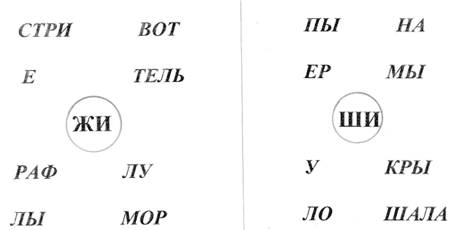 